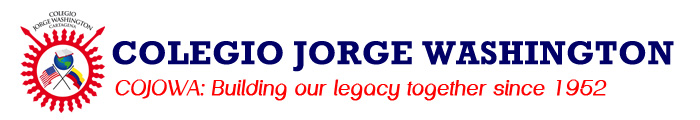 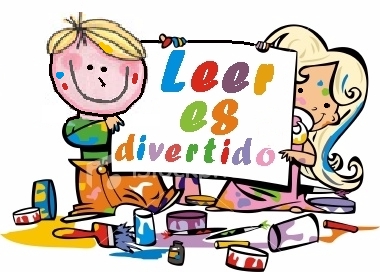 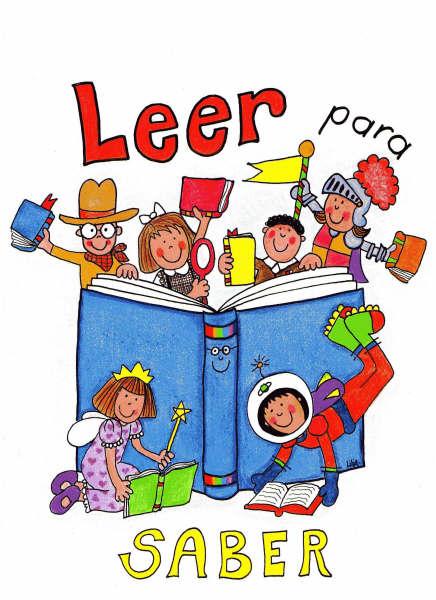 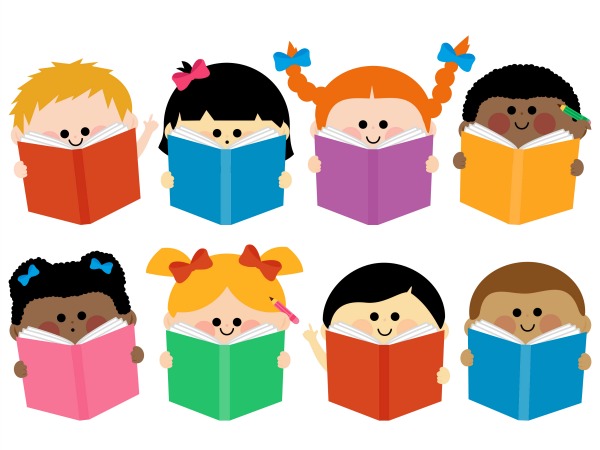 Curso: 1°A, B y C -Español Profesor: María Alejandra Mercado VegaSalón de clases: primer piso-sección primaria.Email: maria.mercado@cojowa.edu.co Webpage: weebly.com  es la página web que usaremos en nuestra clase, en ella podrás encontrar  todas las temáticas que vayamos aprendiendo y desarrollando, es importante que la visites frecuentemente y así aprovechar al máximo esta herramienta.Fechas de los trimestres:Trimestre 1: Agosto 9- Noviembre 18Trimestre 2: Noviembre 21- Marzo 10Trimestre 3: Marzo 13- Junio 14HORARIO DE CLASES: Español: Lunes, martes,  jueves y viernes. DESCRIPCIÓN Y OBJETIVOS DEL CURSO:Durante las primeras semanas de primer grado, los estudiantes se han dedicado a establecer rutinas para lectura y escritura dentro del salón de español (diagnósticos de su proceso lectoescritor).  Estarán aprendiendo  cómo crecer académicamente para leer y escribir de manera independiente.En lectura, los estudiantes aprenderán conceptos relacionados a la unidad 1 de Lucy Calkins.  Esta unidad se concentra en construir rutinas y hábitos de lectura, estrategias de comprensión y descubrir palabras desconocidas.Yo puedo revisar  libros para decidir cuál quiero leer. (Sesión 1)Yo puedo leer muchos libros y leerlos otra vez. (no es una sesión)Yo hago algo cuando termine un libro: volver y pensar, contarle a alguien del libro, volver a tu parte favorita. (Sesión 2)Yo puedo leer más y más libros. (Sesión 3)Yo puedo establecer metas para mí misma.  (Sesión 4)Yo puedo leer libros más de una vez para hacer que suena más y más suave cada vez. (Sesión 5)Yo puedo “scoop up” palabras para leer en frases en vez de palabra por palabra. (Sesión 6)Yo puedo usar toda la página para averiguar una palabra desconocida. (Sesión 8)Yo puedo verificar una palabra desconocida leyendo la palabra más de una vez y mirar las letras de la palabra para verificar que dije la palabra correcta. (Sesión 12)Yo puedo leer con un compañero. 	Yo puedo animar a mi compañero sin darle la respuesta. (Sesión 16)Evaluación de lecturaEn escritura, los estudiantes explorarán las narrativas como género de escritura.  Estarán escribiendo narrativas personales,  estudiarán su proceso de escritura y escribirán momentos pequeños.  Cada estudiante debe publicar una escritura durante el transcurso de cada unidad. Yo puedo mostrar que sé escribir narraciones.  “On-Demand” (narración de momento favorito)Yo puedo escribir usando un proceso (pensar en una idea, planear, escribir). (Sesión 1)Yo puedo hacer un plan para mi cuento. (Sesión 2)Yo puedo usar mi plan para escribir un cuento.  	(Sesión 3)Yo puedo revisar mi escritura respondiendo a 5 preguntas: Quien? Cuando? Qué? Dónde? Por qué?  (Sesión 3)Yo puedo trabajar para deletrear palabras que no sé. (Sesión 4)Yo puedo escribir cuentos que parecen una semilla en vez de toda una fruta. (Sesión 5)Yo puedo contar mi cuento a un compañero para ensayar lo que quiero que sea mi cuento. (Sesión 6)Yo puedo re-leer mi escritura para encontrar lo que puedo arreglar. (Sesión 7)Yo puedo mejorar mis cuentos agregando más detalles. (Sesión 8)Yo puedo contar un cuento poquito por poquito. (Sesión 9)Yo puedo escoger mi mejor cuento y lo reviso usando todo lo que he aprendido sobre escritura. (Sesión 18)Yo puedo editar con una lista de revisión. (Sesión 19)Publicar un cuento (opcional)Celebración de EscrituraOn-Demand Post En lenguaje/gramática/ortografía se desarrollarán los temas que se me mencionan a continuación. Cabe resaltar que estos temas irán inmersos dentro de las temáticas de lectura y escritura. La sílabaEl punto y la letra mayúsculaEl nombre o sustantivoPalabras sinónimas y antónimasPalabras con m antes de p y bPalabras con c o con qEl artículoFamilia de palabrasPalabras con r suave y con r fuertePalabras con gEl adjetivoPalabras con bl y brPalabras con gl y grLa fábulaEl pronombre personalPalabras aumentativasLos signos de interrogación y de admiraciónEl verboPalabras aumentativas Palabras diminutivasPalabras con ll y YRepaso de ortografíaPROCEDIMIENTOS DE EVALUACION:ESCALA DE CALIFICACIÓN BASADA EN ESTÁNDARESTAREAS: Los niños deben leer libros en español.  Algunas semanas  se enviarán los viernes actividades de refuerzo en su cuaderno de español  y deben regresarse los días jueves de la siguiente semana.  Es importante el orden y cumplimiento de las actividades.En la etapa en que se encuentra los niños el proceso lecto-escritor debe ser practicado al menos tres veces por semana. COMPORTAMIENTO: Todos los viernes se premiará la clase si obtuvo un total  de 10 caritas felices y solo una triste.                         REACHES (valores del colegio)Responsabilidad EmpatíaAsertividadCooperaciónHonestidadExcelenciaSelf-ControlPor favor recuérdenle  a su hijo el comportamiento  y los valores del perfil del estudiante COJOWA. Su comportamiento va a  ser evaluado cada período a través de una rúbrica. REGLAS DE LA CLASE DE ESPAÑOL 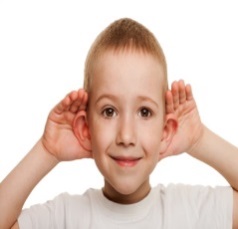 ESCUCHA CUANDO TU PROFESORA HABLA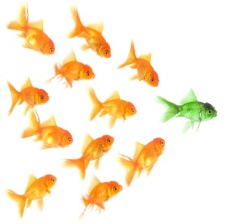 ESCUCHA Y SIGUE INSTRUCCIONES RÁPIDAMENTE.LEVANTA LA MANO Y ESPERA EL TURNO.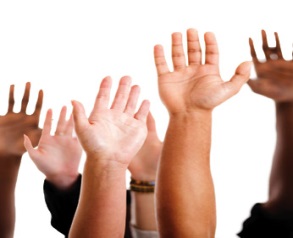 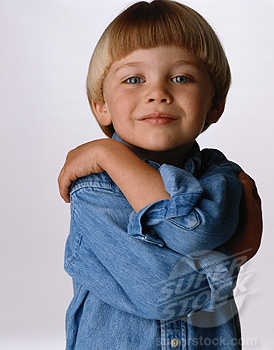 USA EL AUTO-CONTROL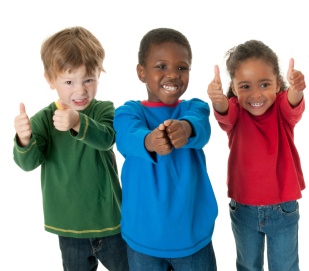  TOMA BUENAS DECISIONES  Y SE FELIZ!RECURSOSMaterial Balanced Literacy(unidades de Lucy Calkins ,formatos para ciclos de escritura, leer es pensar ,stickers names para ciclos de lectura)Biblioteca del salón(Ficción y no ficción)Libros clasificados por niveles.Registro de lectura(Reading Log compartido con inglés)Videos en YouTube.Website SchoologyGoogle Drive.Rúbricas de evaluación.Video beam.Diccionario.Libros ficción y no ficciónFotocopias.Cartulinas. Materiales para decorar.Cuadernos.Carpetas archivadoras.Materiales DRA.Cuadernos de caligrafía.SEGUIMIENTO DE LAS CLASES Y  REGLAS DE CLASELas reglas de la  clase serán recordadas frecuentemente para que los estudiantes tengan la oportunidad de autoevaluarse.  Se llamará aparte al estudiante que está incumpliéndolas y realizará un compromiso por escrito el cual quedará archivado en la carpeta del profesor y del estudiante. Luego de tres observaciones la profesora  lo comunicará a psicología, coordinador y padre de familia para tomar medidas mayores con la disciplina. SUGERENCIAS PARA EL ÉXITOAprovecha cada momento para aprender, demuestra frente a tus compañeros y profesores todas tus habilidades; cumple con dedicación y esfuerzo cada una de tus responsabilidades, y permite que  REACHES  esté presente en tu vida y serás siempre EXITOSO.4El estudiante obtiene de manera consistente e independiente el objetivo de aprendizaje esperado. 3El estudiante cumple con los objetivos de aprendizaje esperados. 2Los estudiantes cumplen con los objetivos mínimos de aprendizaje esperados.  1El estudiante no cumple con los objetivos de aprendizaje esperados. 